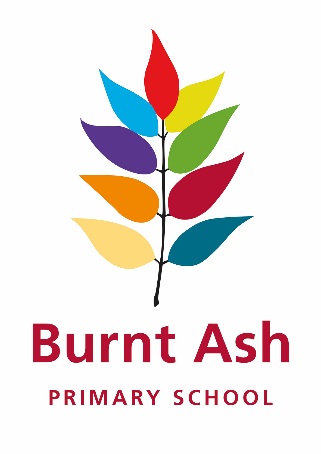 SENCO Person Specification QualificationsEssentialQualified Teacher Status Successful practice in accordance with the specified teaching standards 2012Evidence of a commitment to continuing professional development Knowledge, Skills and AptitudesEssentialSet goals that stretch and challenge children of all backgrounds, dispositions and SEND.Promote a love of learning and inspire children’s intellectual curiosity. Be aware of SEND children’s capabilities and their prior knowledge, and work with teachers and LSAs to build on these.Reflect systematically on the effectiveness of interventions Contribute to the design and provision of an engaging curriculum embracing the school’s curriculum drivers and Burnt Ash model learner.Guide pupils to reflect on the progress they have made and their next steps in learning.Demonstrate knowledge and understanding of the needs of SEND children and be able to use distinctive approaches to engage and support them.Demonstrate an understanding of, and take responsibility for, promoting high standards of literacy, articulacy and the correct use of Standard English across the curriculum. Make effective use of formative and summative assessment to secure good progress for all SEND children.Use data to monitor progress, set targets and plan necessary interventions.Plan for and manage learning support assistants effectively across the school to maximize impact on SEND children’s learning.Give children high quality feedback and encourage them to respond to feedback.Keep up to date with changes to the SEND framework and implement these across the school.All staff at Burnt Ash are expected to have the skills and qualities needed to be able to maintain the agreed Staff Standards:Be ambassadors for the school.Embrace a challenging culture - where only the best is good enough.Demonstrate a positive mind set - aspiring to be the best they can be and support others to do the same.Communicate in a clear and positive manner to different audiences – children, parents, staff and visitors. They will use appropriate body language and non-verbal expression.Role model politeness and respect to others – including colleagues, children and parents.Use time efficiently, both their own and others'.Be proactive regarding their professional development. Be reflective about their own practice and consider its impact.Be creative and prepared to try out new ideas.Always role model high expectations.Dress in a smart, professional manner.